LIVINGSTON FIRE DEPARTMENT100TH Anniversary CelebrationParade and Apparatus Muster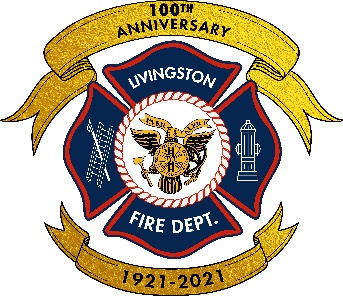 Saturday October 1, 2022(Rain Date Saturday October 8, 2022)Please join us in celebrating 100 years of volunteer service with an apparatus parade and musterParade will begin at 10:00 AM…Route to be announced but will proceed to Memorial Park Oval in front of Livingston High School…Muster with trophies and awards to follow Food and community activities all dayAll apparatus, antique and current, welcome to participate in parade and judgingExciting evening events also planned with food and beverages, live band, beer garden, raffles, and prizes Please respond to LFD100th@gmail.com for a registration form and to receive details on the event as they are finalizedPlease feel free to forward/distribute  